Recognized Rabbit Breeds Recognized Rabbit Breeds Recognized Rabbit Breeds Recognized Rabbit Breeds 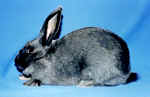 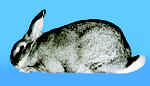 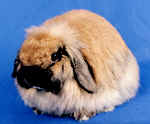 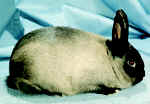 American
Max. weight - 12 poundsAmerican Chinchilla
Max. weight - 12 poundsAmerican Fuzzy Lop
Max. weight - 4 poundsAmerican Sable
Max. weight - 10 pounds....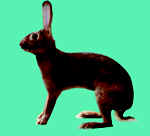 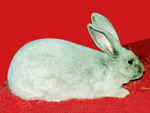 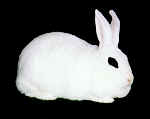 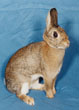 Belgian Hare
Max. weight - 9 1/2 poundsBeveren
Max. weight - 12 poundsBlanc de Hotot
Max. weight - 11 poundsBritannia Petite
Max. weight - 2 1/2 pounds....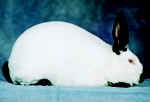 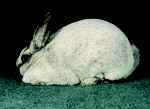 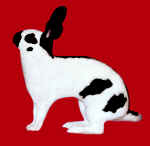 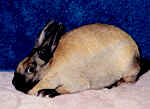 Californian
Max. weight - 10 1/2 poundsChampagne d'Argent
Max.. weight - 12 poundsCheckered Giant
Max. weight - noneCinnamon
Max. weight - 11 pounds....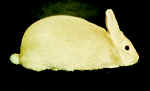 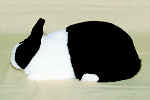 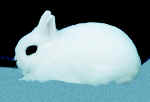 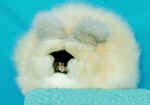 Creme d'Argent
Max. weight - 11 poundsDutch
Max.. weight - 5 1/2 poundsDwarf Hotot
Max. weight - 3 poundsEnglish Angora
Max. weight - 7 1/2 pounds....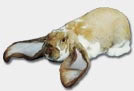 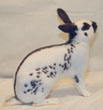 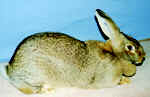 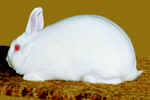 English Lop
Max. weight - noneEnglish Spot
Max.. weight - 8 poundsFlemish Giant
Max. weight - noneFlorida White
Max. weight - 6 pounds........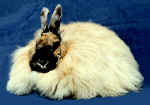 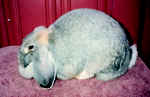 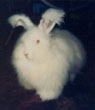 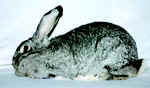 French Angora
Max. weight - 10 1/2 poundsFrench Lop
Max.. weight - noneGiant Angora
Max. weight - noneGiant Chinchilla
Max. weight - 16 pounds....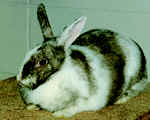 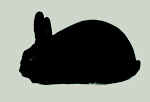 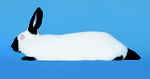 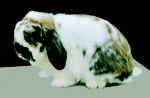 Harlequin
Max. weight - 9 1/2 poundsHavana
Max.. weight - 6 1/2 poundsHimalayan
Max. weight - 4 1/2 poundsHolland Lop
Max. weight - 4 pounds....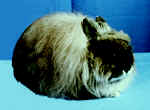 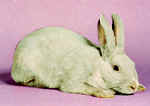 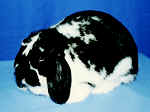 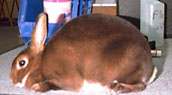 Jersey Wooly
Max. weight - 3 1/2 poundsLilac
Max.. weight - 8 poundsMini Lop
Max. weight - 6 1/2 poundsMini Rex
Max. weight - 4 1/2 pounds....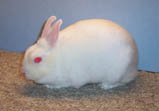 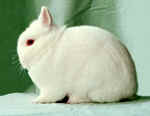 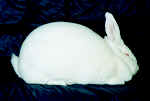 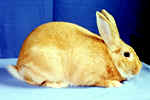 Mini Satin
Max. weight - 4 3/4 poundsNetherland Dwarf
Max.. weight - 2 1/2 poundsNew Zealand
Max. weight - 12 poundsPalomino
Max. weight - 11 pounds....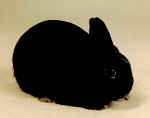 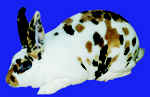 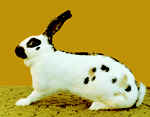 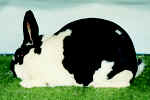 Polish
Max. weight - 3 1/2 poundsRex
Max.. weight - 10 1/2 poundsRhinelander
Max. weight - 10 poundsSatin
Max. weight - 11 pounds....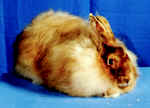 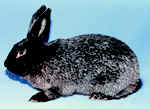 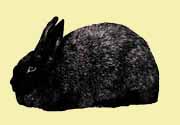 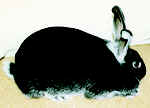 Satin Angora
Max. weight - 9 1/2 poundsSilver
Max.. weight - 7 poundsSilver Fox
Max. weight - 12 poundsSilver Marten
Max. weight - 9 1/2 pounds....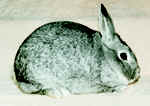 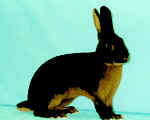 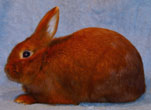 Standard Chinchilla
Max. weight - 7 1/2 poundsTan
Max. weight - 6 poundsThrianta
Max.. weight - 6 pounds....